    桃園市進出口商業同業公會 函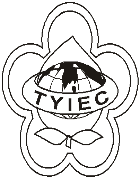          Taoyuan Importers & Exporters Chamber of Commerce桃園市桃園區春日路1235之2號3F           TEL:886-3-316-4346   886-3-325-3781   FAX:886-3-355-9651ie325@ms19.hinet.net     www.taoyuanproduct.org受 文 者：各會員發文日期：中華民國109年8月24日發文字號：桃貿豐字第20243號附    件：主   旨：財政部關務署基隆關所轄報關新式報關證已完成換發作業，舊式報關證自今(109)年8月20日起失效，請查照。說   明：     ㄧ、依據財政部關務署基隆關109年8月19日基普業         二字第1091021362號函辦理。     二、財政部關務署基隆關換發之新式報關證，除版面         更新外，更置入專屬辨識條碼，無條碼之報關證         為舊證，即將失效。     三、報關業設置管理辦法第24條第4項規定，在海         關轄區內辦理報關業務之報關業員工，均應佩帶         報關證，目前又值新冠肺炎門禁管制期間，依規定配帶新式報關證洽公，並刷條碼進出財政部關務署基隆關大樓。理事長  簡 文 豐